TWIN CITIES CHAMPIONSHIPYear	Champion			Site1992	Bill Ziegler, Theo Wirth GC		Theo Wirth GC	1993	Chris Brown, Theo Wirth GC		Theo Wirth GC		1994	Charlie Baker, Theo Wirth GC	         	Colombia GC	 1995	Paul Commers, Theo Wirth GC	         	Theo Wirth GC	1996	Tom Dargay, Elm Creek GC		Theo Wirth GC	1997	Paul Commers, Theo Wirth GC	        	Theo Wirth GC	1998	Nick Martindale, Gross GC		Theo Wirth GC	1999	Greg Jamieson, Columbia GC	         	Theo Wirth GC2000	Paul Commers, Theo Wirth GC	       	Theo Wirth GC2001	David Isaacson, North Oaks		Bunker Hills and Theo Wirth GC2002	John Anderson, Bunker Hills GC	         	Bunker Hills and Theo Wirth GC2003	Jeff Berthiaume, Baker National GC	Rush Creek GC and Keller GC    2004	Eric Duetsch, Soldiers Memorial Field GC    Rush Creek GC and Keller GC2005 	Bob Patrick, Rush Creek GC		Baker National GC and Keller GC	2006	Ralph Baxley, Valleywood GC	         	Edinburgh GC and Keller GC	2007	Ross Hammann, Brackett’s Crossing GC      Edinburgh GC and Keller GC2008	Gus Kellom, Rush Creek GC 		Edinburgh GC and Keller GC2009 	Sammy Schmitz, Edinburgh USA	Bunker Hills GC and Keller GC2010	Ryan Peterson, Cannon GC		Bunker Hills GC and Keller GC	2011	Tim Hamm, Rush Creek GC                          Bunker Hills GC and Keller GC2012	Dylan Gergen, Mendakota CC                       Bunker Hills GC and Keller GC2013	Sammy Schmitz, Valleywood GC                 Bunker Hills GC and Hastings CC2014	Dylan Gergen, Mendakota CC	Bunker Hills GC and Hastings CC2015	Andrew Peter, Northfield GC	Bunker Hills GC and Keller GC2016	Trent Peterson, Valleywood GC	Bunker Hills GC and Keller GC2017           Max Fox, Dakota Pines GC                          Baker National GC and Dakota Pines GC2018         Eric Brederson , Edinburgh USA         Baker National GC and Majestic Oaks 2019         Parker Reddig, Hiawatha GC              Theo Wirth GC and Hastings GC2020	Yarri Bryn, Bunker Hills, GC               Theo Wirth GC and Hastings GC2021        Caleb VanArragon, Bunker Hills GC   Theo Wirth GC and Hastings GC 2022        Max Fox, Hastings GC                          Theo Wirth GC and Hastings GC 2023	Matt Ospal, Dahlgreen’s GC	Theo Wirth GC and Hastings GC               33rdTWIN CITIES CHAMPIONSHIP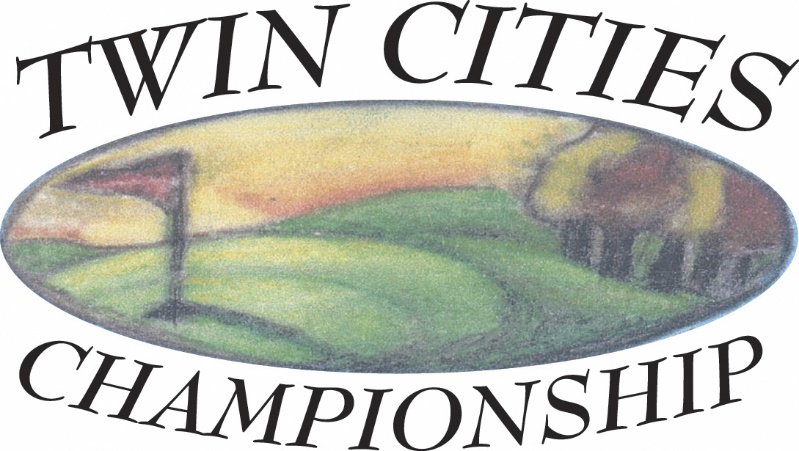 Theodore Wirth Golf CourseGolden Valley, MNBaker National Golf CourseIndependence, MNJune 29-30, 2024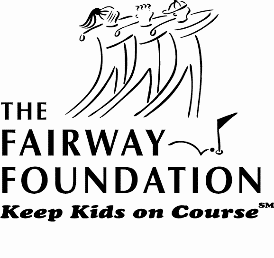 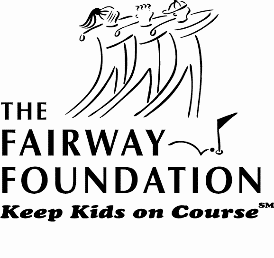 ENTRY DEADLINE: Friday, June 21, 2024CHAMPIONSHIP PREVIEWThe Twin Cities Championship is a competitive golf tournament that raises money for our selected charity, the Fairway Foundation.  This organization, created by the Minnesota Golf Association and the Minnesota Section of the PGA, introduces inner city youth to golf and the benefits that come with the game. Foundation players who complete the program receive scholarships for post high school education TOURNAMENT FORMATMen’s Championship:This division will play a 36-hole competition with the first day, June 29 at Theodore Wirth Golf Course and the second day, June 30 at Baker National Golf Course.  The Champion will be the player with the lowest total gross score for 36 holes. Ties for first place will be played off immediately, hole by hole, until a Champion is determined.ELIGIBILITYOpen to all amateur players with a maximum USGA handicap index of 5.4 and who are current MGA Associate Members. The USGA’s definition of an amateur golfer is the standard of the Twin Cities Championship. All entries are subject to approval or rejection at any time by the Tournament Committee.RULESUSGA Rules shall govern play except as amended by the Tournament Committee. Local rules will be printed and issued to each player.CARTS/CADDIESCarrying your bag is permissible as is using a pull cart.  Motorized carts cannot be used.ENTRY DEADLINE, ENTRY FEES AND GREENS FEESEntry forms must be postmarked by June 21 or completed online by that date.  An entry fee of $120 must accompany the entry form.  Greens fees are included.  Late or incomplete entries are not acceptable. Entries by telephone or FAX are not acceptable.  Entries with insufficient funds will be considered incomplete and will be withdrawn. The entrant is responsible for any fees incurred by the Twin Cities Championship for INS checks and must pay such fees before entry is allowed.STARTING TIMESAssigned starting times can be obtained after noon on Monday, June 24 by accessing the TCC website at www.wirthgolfassociation.org/tcc. and will be emailed to each player ENTRY WITHDRAWAL AND REFUNDSEntry fee will be refunded, regardless of reason, if the Twin Cities Championship Tournament Committee is notified in writing before the close of entries. After the close of entries, the entry fee will be refunded in the event of injury or illness only if the Committee is notified by phone at 612/529-0510 by Friday, June 28, 2024, by 4 p.m. If this event is cancelled due to weather, $85 will be refunded, but $35 will be retained by the Tournament Committee because the primary purpose of this event is to raise money for the charity.PLAYER POINTS AWARDEDPlayer Points will be awarded to the top three places in the championship. 1st—25 points 2nd—15 points 3rd—10pointsPRIZESThe Champion will receive a trophy.  Appropriate merchandise certificates will be awarded as determined by the Tournament Committee. Merchandise certificates will be available at the close of play at Baker National GC.SCORE POSTINGScores will be posted to the USGA GHIN Handicap System as “T” (Tournament)—scores by the Tournament Committee.Application for Entry33rd TWIN CITIES CHAMPIONSHIPTHEODORE WIRTH GOLF COURSEGolden Valley, MNBAKER NATIONAL GOLF COURSEIndependence, MN Championship: Saturday and Sunday, June 29-30, 2024PLEASE PRINT CLEARLYName: |__|__|__|__|__|__|__|__|__|__|__|__|__|__|__|__|__|__|__|__|__|__|__|__|__|__|__|__|__|(First)				(Last)Address: _______________________________________________________________City: ___________________________ State: __________   Zip Code: ______________Work Phone: __________________________     Home Phone: ___________________Email Address: __________________________________________________Member of: _____________________________________________________________GHIN Number: __ __ __ __ - __ __ __ 	Handicap Index: ___________Amateur status: I have read the USGA Rules of Amateur Status. I conform with those rules in every respect.Liability: I acknowledge that neither the Twin Cities Championship, Theodore Wirth Golf Course, Baker National Golf Course, Fairway Foundation, nor the event sponsors are responsible for any injury during the playing of this event.I agree that this entry is subject to rejection at any time (including during the Championship) by the Tournament Committee. The reason for rejection may include unbecoming conduct.The Tournament Committee will make the pairings and reserves the right to assign the starting times for the Championship.The entry fee of $120 is enclosed.ENTRY DEADLINE: Friday, June 21, 2024Player’s signature: _______________________________________________________